AJAKAVA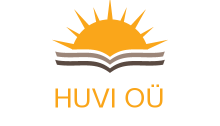 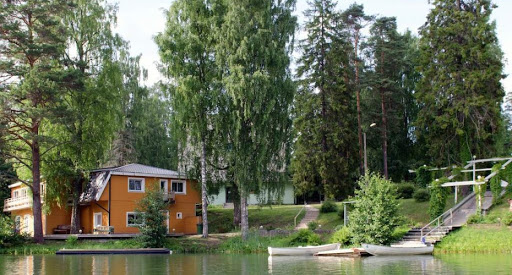 Kahepäevane koolitus Nelijärve puhkekeskuses24.09. kell 9:30 - 25.09.2021 kell 14:00 MINA JA LAPS!  Lapse mängu-, tunnetus-, õpi-, sotsiaalsete ja enesekohaste oskuste kujunemise toetamine.Reede, 24.09.202109.30 – 10.00. Tervituskohv. Tervitussõnad, kahe koolituspäeva ülevaade.10.00 – 13.00 Lapse sotisaalsete – ja enesekohaste oskuste kujunemine.  Laste 		Käitumisprobleemid. Erivajadusega laps rühmas.Emotsioonide tajumine ja väljendamineEneseteadvus ja mina arengKoostöö- ja prosotsiaalsed oskusedReeglite järgimineKuidas arendada enesekohaseid oskusi?Mis on käitumisraskus? Mis on erivajadus?Mis põhjustab käitumisraskust? Varajane märkamine.Praktilisi võtteid/näiteid laste käitumisprobleemidega toime tulemiseks ning  lapse individuaalseks toetamiseks. Kuidas aidata last oma emotsioonidega hakkama saada?Eelkooliealiste laste hirmud ja nendega toimetulek13.00 - 14.00 Lõunasöök14.15 - 16.30 Õpetaja abi roll laste loov – ja rollimängude juhendajana. Mängu mõju lapse arengule.Mängu ja tegevuste juhendamine.Loov- ja rollimängud.Loovtegevuste juhendaminePraktiline loovtegevus 16.30 – Energiapaus17. 00 – 18.30. Kohtumine jutuvestja Piret Pääriga. Jutuõhtu „Lugudega sügisesse“ 18.30 – 19.30 Õhtusöök/Grillbuffee20.30. SAUN. Järvemajas on sobivate eesruumidega kaks leilisauna.Laupäev 25.09.2021. 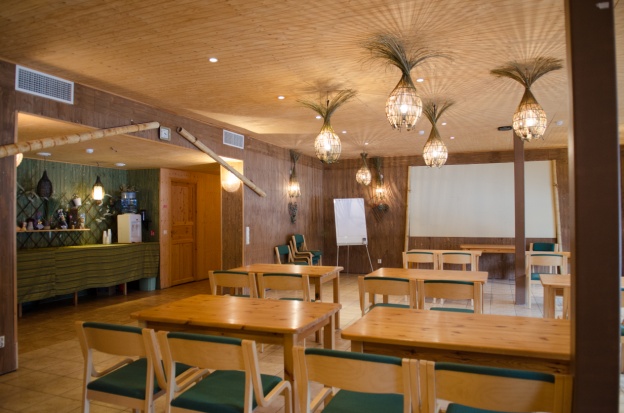 08.00 - 9.45 Hommikusöök10.00 – 11.30.  Loovteraapiline tegevus  „Suhe iseendaga on üks olulisemaid suhteid elus!“ Läbi liikumise, käelise ja kunstilise tegevuse äratame oma meeled ja toidame vaimu, avastame enda tugevusi ja ressursse. Uurime, mis tekitab hea tunde ja aitab seda hoida. 11.30 - 13.00 Meeskonnatöö – õpetaja abi roll meeskonna liikmena13.00-13.30 Päeva lõpetamine. 13.30 – 14.00 Lõunasöök. „Head koduteed!“